Berufsschule Industrie,
Finanzen und Transport
1120 Wien, Längenfeldgasse 13-15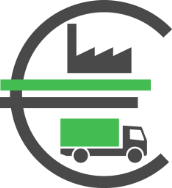 T: 01-4000-95360E: office.912065@schule.wien.gv.atW: www.bsift.atSehr geehrte Erziehungsberechtigte! Liebe eigenberechtigte Lehrlinge!Wir ersuchen Sie folgende Dokumente, die Sie im Bereich Services auf der Website der Berufsschule für Industrie, Finanzen und Transport (www.bsift.at.) finden, genau durchzulesen.die Hausordnung der BS IFTdas Informationsblatt über die Abgabe von Kaliumiodid-Tablettendas Informationsblatt über die Veröffentlichung von BildmaterialBitte bestätigen Sie, diese Dokumente zur Kenntnis genommen zu haben, erteilen Sie weiters zu untenstehenden Punkten Ihre Zustimmung und bestätigen Sie dies am Ende dieses Blattes mit Ihrer Unterschrift. Zutreffendes bitte ankreuzen:Ich habe die Hausordnung zur Kenntnis genommen.Angabe Notfallkontakt:Ich erteile (gemäß Infoblatt) die Einwilligung, dass dem oben genannten Schüler/der oben genannten Schülerin im Katastrophenfall  Kaliumiodid-Tabletten verabreicht werden dürfen und bestätige, dass keine Unverträglichkeiten bzw. Gegenanzeigen zur Einnahme bekannt sind. Ich erteile (gemäß Infoblatt), die oben genannte Schülerin/den oben genannten Schüler betreffend, die Einwilligung zur Veröffentlichung von Fotos in gedruckten oder digitalen Medien, die in Verbindung mit der Berufsschule für Industrie, Finanzen und Transport oder der Schulbehörde stehen. Datum	Unterschrift des/der Erziehungsberechtigten	für die Ablage	oder des eigenberechtigten Schülers/der eigenberechtigten SchülerinBerufsschule Industrie,
Finanzen und Transport
1120 Wien, Längenfeldgasse 13-15T: 01-4000-95360E: office.912065@schule.wien.gv.atW: www.bsift.atEINVERSTÄNDNISERKLÄRUNG DURCH SCHÜLERINNEN(ab dem 14. Lebensjahr)Für die Einrichtung eines kostenlosen Office 365-Kontos zur Nutzung der pädagogischen Lehr- und Lernumgebungen(Microsoft Teams, OneNote Class Notebooks, Word, Excel, PowerPoint, etc.) bin ich damit einverstanden, dass zu diesem Zweck der Vorname und Nachname, sowie die Klasse meines Kindes verwendet werden und daraus ein Benutzerzugang erstellt wird.Ich nehme zur Kenntnis, dass die Verarbeitung der Daten durch die Berufsschule Industrie, Finanzen und Transport, der IKT-Dienststelle der Stadt Wien (MA 01 – Wien Digital) und durch die Firma Microsoft (Microsoft Ireland Operations Limited, Carmanhall Road, Sandyford Industrial Estate, Dublin 18, Irland) erfolgt und der vertragskonformen Registrierung der Lizenzen im System von Microsoft dient. Ich nehme weiter zur Kenntnis, dass die usergenerierten Daten nicht durch Microsoft verarbeitet werden. Usergenerierte Daten können außerdem jederzeit durch den Kontoinhaber/die Kontoinhaberin gelöscht werden.Widerruf:Das für den/die Schüler/in eingerichtete Office 365-Konto können Sie über die Schule jederzeit wieder löschen lassen, indem Sie diese Einwilligung schriftlich widerrufen.Widerrufen Sie diese Einwilligung oder verlässt ein/e SchülerIn die Schule, wird sein/ihr Office 365- Konto deaktiviert und in weiterer Folge gelöscht. Das Konto inkl. Benutzername wird nach 90 Tagen endgültig gelöscht, die Sicherung relevanter Inhalte fällt in den eigenen Zuständigkeitsbereich des Schülers/der Schülerin. Die usergenerierten Daten werden für die Dauer von 93 Tagen blockiert und anschließend endgültig gelöscht.Name SchülerIn	Klasse, Schule Datum	Unterschrift SchülerInName der Schülerin/des SchülersName der Schülerin/des SchülersName der/des ErziehungsberechtigtenName der/des ErziehungsberechtigtenSVNR Klasse/Schuljahr     /     JA  Wer darf in einem Notfall verständigt werden?Wer darf in einem Notfall verständigt werden?NameTelefonnummerJA  NEIN JA  NEIN 